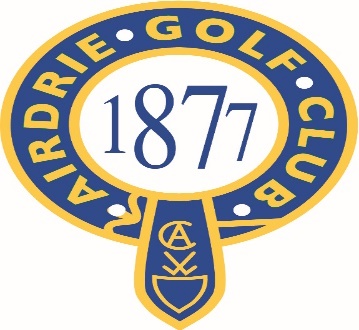 AIRDRIE GOLF CLUBAPPLICATION FOR	 	 GOLF MEMBERSHIP				          	 	 SOCIAL MEMBERSHIP				 (Please tick as appropriate)		Bar Card No________Full Name...........................................................................................................Address...........................................................................................................................................................................................Postcode.................................Home Tel  No......................................................Mobile.....................................Email Address....................................................................... D.O.B.....................ANNUAL SUBSCRIPTION................................................................ £Locker Fee (if applicable)............................................................... £By completing your membership form, you are agreeing to comply with our Privacy Policy, which governs how we manage, store and process your data. Your details will only be used by Airdrie Golf Club to assist in the management of the club.You can withdraw your consent at any time. If you withdraw your consent we may not be able to provide you with all the services of the club.Signature............................................................................................. Date.................................